Assignment:  Review TransformationsGiven: 											NO CALCULATOR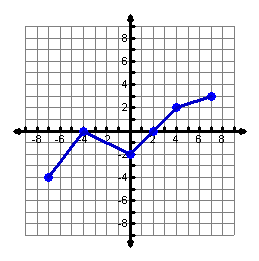 	Domain:				f(-7) = 	Range:				f(4) = 	Zeros:				f(0) = 	For what values of x is f(x) = 2?Use the graph of f(x) to graph:1.						2.	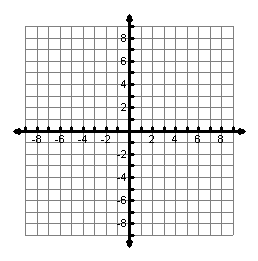 3.							4.	Graph each function.5.  		6.  		7.  8.  	9.  		10.  Write the function shown on each graph below.11.  _______________		  12.  _______________	        13.  _______________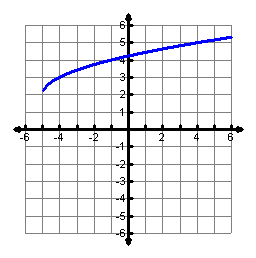 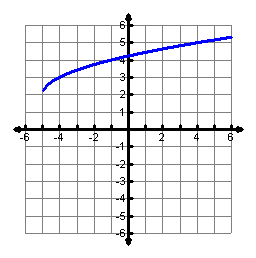 P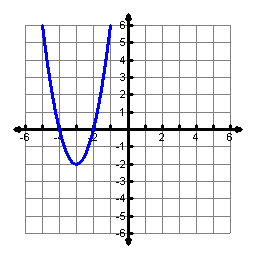 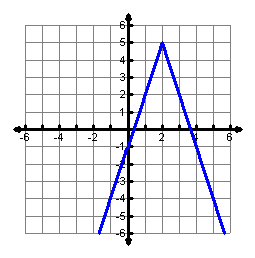 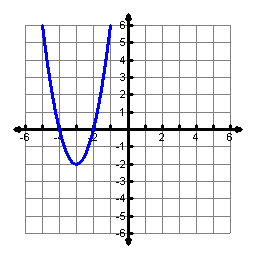 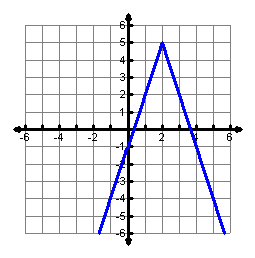 Put each equation into vertex form, name the vertex and graph.14.  	  15.  	     16.  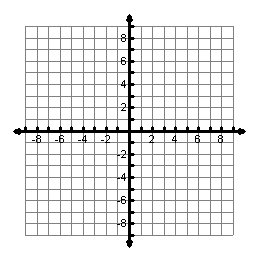 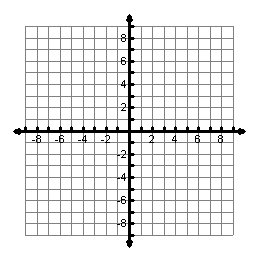 17.	Graph the inverse of f(x).		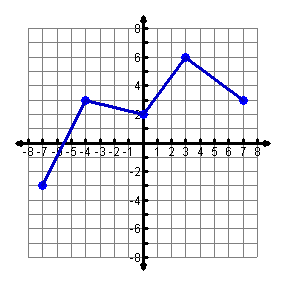 Graph each function and the inverse.18.					19.	Graph the function, find the inverse algebraically and graph the inverse.20.	